Татар әдәбияты дәресенә технологик карта, 5 нче сыйныф (татар төркеме)Класс: 5Класс: 5Предмет: татар әдәбиятыПредмет: татар әдәбиятыТема: Нәби Дәүлинең “Бәхет кайда була?” шигыреТема: Нәби Дәүлинең “Бәхет кайда була?” шигыреМаксат: бәхет, бәхетле булу гыйбарәләренең асылына төшендерү. Максат: бәхет, бәхетле булу гыйбарәләренең асылына төшендерү. Предмет буенча нәтиҗәләр:Предмет нәтиҗәләре: шагыйрь Нәби Дәүлинең тормыш юлы һәм иҗаты турында белемнәрне үзләштерү, “Бәхет кайда була?” шигырен сәнгатьле уку, укучылар белән әсәрдә үткәрелгән төп фикерне ачыклау.Шәхескә кагылышлы нәтиҗәләр: геройлар кылган гамәлләр аша хезмәтнең бәхеткә илтүен аңларга өйрәнү.Метапредмет нәтиҗәләр:- регулятив: әсәрнең төп проблемасын табу, геройларның  эшчәнлеген бәяләгәндә, үзеңнең һәм башкаларның фикерен дөрес бәяләү, төп нәтиҗәне чыгару эшчәнлегендә катнашу өчен тырышу.- танып-белү: булган белемнәргә таянып, “бәхет” төшенчәсенә кагылышлы мәгълүматны табу һәм анализлау аша аны бәяләү, гомуми нәтиҗәне чыгару.- коммуникатив: бәхет турында төп фикергә килгәнче, төрле җавапларны тыңлау; төркемнәрдә эшләгәндә, төрле мисаллар белән үз фикереңне дәлилләү, әсәрнең төп фикерен табу һәм формалаштыру.Предмет буенча нәтиҗәләр:Предмет нәтиҗәләре: шагыйрь Нәби Дәүлинең тормыш юлы һәм иҗаты турында белемнәрне үзләштерү, “Бәхет кайда була?” шигырен сәнгатьле уку, укучылар белән әсәрдә үткәрелгән төп фикерне ачыклау.Шәхескә кагылышлы нәтиҗәләр: геройлар кылган гамәлләр аша хезмәтнең бәхеткә илтүен аңларга өйрәнү.Метапредмет нәтиҗәләр:- регулятив: әсәрнең төп проблемасын табу, геройларның  эшчәнлеген бәяләгәндә, үзеңнең һәм башкаларның фикерен дөрес бәяләү, төп нәтиҗәне чыгару эшчәнлегендә катнашу өчен тырышу.- танып-белү: булган белемнәргә таянып, “бәхет” төшенчәсенә кагылышлы мәгълүматны табу һәм анализлау аша аны бәяләү, гомуми нәтиҗәне чыгару.- коммуникатив: бәхет турында төп фикергә килгәнче, төрле җавапларны тыңлау; төркемнәрдә эшләгәндә, төрле мисаллар белән үз фикереңне дәлилләү, әсәрнең төп фикерен табу һәм формалаштыру.Төп төшенчәләр: бәхет, тырышлык, хезмәт, бердәмлек, күмәк көч 	Төп төшенчәләр: бәхет, тырышлык, хезмәт, бердәмлек, күмәк көч 	Пространство оештыру: фронталь, индивидуаль, парларда эшПространство оештыру: фронталь, индивидуаль, парларда эшЧыганаклар: УМК: Рус телендә гомуми төп һәм урта белем бирү мәктәпләренең татар төркемнәре өчен тата әдәбиятыннан авторлык программасы” (төзүче авторлар: Ф.Ф.Хәсәнова, Г.М.Сафиуллина, М.Я.Гарифуллина ); Дәреслек: Татар әдәбияты: рус телендә төп гомуми белем бирү оешмалары өчен д-лек (татар телен туган тел буларак өйрәнүче укучылар өчен).5 нче с-ф. Ике кисәктә. /Ф.Ф.Хәсәнова, Г.М.Сафиуллина, М.Я.Гарифуллина. – Казан: «Мәгариф – Вакыт» нәшр., 2014. – 143 б.: рәс.б-н., электрон дәреслек,татар теленең аңлатмалы сүзлеге: 3 томда III том. – Казан: «Татарстан китап нәшрияты», 1981 ел.электрон белем бирү ресурслары (ноутбук, проектор, экран, слайдлар).Җиһазлау: Презентация – дәрескә материал, бәхет агачы макетыПредметара бәйләнеш: Рәсем, җыр  сәнгате, татар теле.Дәрес этабыУкытучы эшчәнлегеУкучы эшчәнлеге	УУГШУУГ – шәхескә кагылышлы универсаль уку гамәлләреРУУГ – регулятив универсаль уку гамәлләреТБУУГ – танып белү универсаль уку гамәлләреКУУГ – коммуникатив универсаль уку гамәлләреI.Оештыру.  Эшкә кызыксыну тудыруМаксат: дәрес эшчәнлегенә керешеп китү ихтыяҗы булдыру өчен шартлар тудыруИсәнләшү. Уңай эмоциональ халәт тудыру.Исәнмесез, укучылар. Бүген дәрескә кем яхшы кәеф белән килде, елмаюыгызны үтенәм.Кемгә сыйныфташлары белән аралашу ошый, кулыгызны күтәрүегезне сорыйм.Кем бәхәсләшергә яратмый, башкаларны кыерсытмый, кул чабыгыз.Әгәр бер-берегезне хөрмәт итәсез икән, партадашагыз белән күрешеп алыгыз.Бик яхшы, укучылар. Дәрестә без нинди кагыйдәләргә таянып эш итәбез, искә төшерик әле.- Укучылар, һәркайсыгызның өстәлендә үзбәя картасы ята. Һәр биремнән үзегезне бәяләрсез.Укытучыны, бер-берләрен саләмләү. Хәерле көн, укытучым!Игътибар белән тыңлау.Үз фикереңне әйтү.Кеше фикерен кабатламау.Бердәм булу.Бер-береңә ярдәм итү. Уйлану.Иҗадилык.КУУГ: классташлар һәм укытучы белән  уку эшчәнлеген оештыруда хезмәттәшлек итүШУУГ: дустанә мөнәсәбәт, укучыга, укытучыга хөрмәт.II. Актуальләштерү. Яңа материалны үзләштерүгә ихтыяҗ тудыруМаксат: элек үзләштергән белемнәрне мөстәкыйль рәвештә искә төшерү мөмкинлеге булдыру1. Өй эшен тикшерү.Р. Әхмәтҗановның “Солдатлар” шигырен яттан сөйләтү.2. Әңгәмә үткәрү- Укучылар, шигырьдә сүз нинди балалар турында бара?- Бу нинди сугыш булган?- Балалар ана күңелендә ни өчен һәрвакыт яшь булып калган?- Сугышта һәлак булганнарны ничек атыйлар?- Батыр булу өчен, үзеңдә нинди сыйфатлар тәрбияләргә кирәк?3. Картиналар буенча эш. “Си-финк-уандэ” 1. Картинада нәрсәләр күрәсез, языгыз. 2. Картинага карап сез нәрсә уйлыйсыз?3. Бу картина аша сез нәрсә белергә телисез? 1. “Солдатлар” шигырен яттан сөйләү (3-4 укучы).2. Әңгәмәдә катнашу, сорауларга җавап бирү, нәтиҗә чыгару.- Дөньяны күрмәгән яшь егетләр.- Бөек Ватан сугышы.- Алар сугыштан кайтмаганнар, төрле җирләрдә һәлак булганнар.- Геройлар, батырлар.- Кыюлык, көчлелек, тәвәкәллек, тырышлык, тапкырлык, игътибарлылык, җитезлек.(Укучылар 2 төркемгә бүленеп эшлиләр)1 нче төркем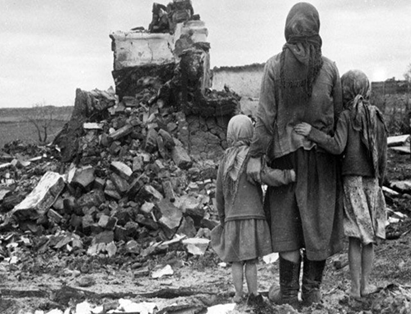 1. Җимерелгән йортлар, начар киемле бәхетсез әни һәм балалар, болытлы көн.2. Бу сугыш вакыты.3. Ни өчен олылар сугыш башлыйлар?  2 нче төркем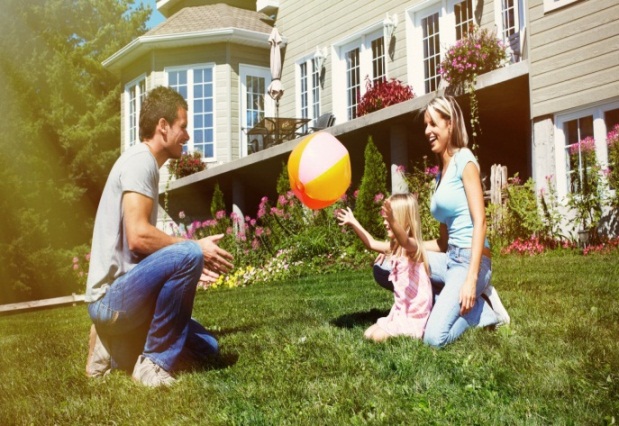 1. Туп, шат йөзле әти-әни, кыз, матур йорт, яшел чирәм.2. Бу кешеләр сугыш булмаган тыныч илдә яшиләр.3. Алар үзләрен бәхетле дип саныйлармы икән?ШУУГ: уку эшчәнлегендә бер-берсе һәм укытучы белән хезмәттәшлек оештыру.РУУГ: үз фикерләрен һәм җавапларын телдән матур, дөрес итеп әйтә белү.КУУГ: тыңлый белү, диалог төзүдә катнашу. ТБУУГ: төп билгеләрне аерып күрсәтүРУУГ: һәр төркемнең бәясен тыңлап, нәтиҗә чыгару, алдагы адымнарны фаразлау.КУУГ: коллектив фикер алышуда катнашуIII. Уку мәсьәләсен кую.Максат: яңа белемнәр кабул итүне оештыру һәм үзләштерүгә юнәлеш бирү;килеп туган уку мәсьәләсен анализлау; дәреснең темасын, максатын билгели белүУкучыларның проблемалы сорауны куюларын оештыру:- Укучылар, сезгә кайсы картина ошады?- Кайсысы күңелегездә шатлык хисе уяты?- Алда әйтелгән нәтиҗәдән чыгып, проблеманы билгеләп карагыз әле:без бүген нәрсә турында сөйләшәчәкбез?- Дәрестә без “Бәхет – нәрсә ул?” дигән сорауга җавап эзләрбез. Безгә Нәүби Дәүлинең “Бәхет кайда була?” шигыре ярдәм итәр. Бу дәресебезнең темасы була.- Дәресебезнең максатын да билгелик.Сорауларга җавап бирү, эзләнү, нәтиҗә чыгару:- Икенче картина- Икенчесе. Чөнки анда сурәтләнгән гаилә  бәхетле.- Бәхет турында	(дәфтәргә язып куялар)Шигырьне матур, дөрес, сәнгатьле итеп уку.Аның эчтәлеген аңлау һәм истә калдыру.РУУГ: уку мәсьәләсен кую, фаразлау.ТБУУГ: үзеңнең белем системасында ориентлаша белү. КУУГ: уртак фикергә килү.ШУУГ: әйләнә-тирәдәгеләрнең хисләрен, халәтләрен аңлап, хезмәттәшлек итүгә әзер булу.IV. Танып-белү эшчәнлеге. Уку мәсьәләсен чишү.Максат: күзаллау булдыруда ярдәм итү;мисаллар китереп раслый белүЯл итү минуты- Укучылар, без бер-беребезгә бик еш бәхет телибез. Безнең барчабыз да бәхетле булырга тели, без моңа омтылып яшибез, шуның өчен көрәшәбез. Бәхет турында фәлсәфәчеләр кызыклы гына фикерләрен әйтәләр, шагыйрьләр шигырьләр язалар, композиторлар аларга көй чыгаралар, җырчылар аларны башкаралар.1. “Кәрзин” ысулы. Нәрсә соң ул бәхет? Мин сезгә үз җавапларыгызны “Кәрзин” ысулы аша әйтергә тәкъдим итәм.2. Әйе, укучылар, бәхет ул – гомумиләштерелгән күпкырлы төшенчә. Ә хәзер татар теленең аңлатмалы сүзлегеннән карап белик әле, без дөрес аңлатма биргәнбезме?Физминутка үткәрүгә җаваплы укучының эшен оештыру.3. Н.Дәүлинең тормыш юлы һәм иҗаты белән танышу.Проблемалы сорау:- Укучылар, бәхет төшенчәсе Н.Дәүли тормышында нинди урын алып тора? Ачыкларга һәм дәлилләргә тырышыгыз әле.Н.Дәүли турында кыскача мәгълүмат бирү (презентация).4. Н.Дәүли “Бәхет кайда була?” шигыре буенча эшчәнлек.I нче этап  Текстны  укыр алдыннан эш.Ә бу әсәрдә ни турында сүз барганын әйтә алабызмы?II нче этап  Уку барышында текст өстендә эшләү.Электрон дәреслек өстендә эш.- Балалар, безнең фаразлаулар туры килдеме? Кай җирдә без ялгышканбыз икән?III нче этап  Текстның эчтәлеген белгәннән соңгы эшчәнлек.Сыйныф төркемнәргә бүленә. Укучылар, бу шигырьне ничә өлешкә бүлеп була? Сез бүлекләргә нинди исемнәр бирер идегез?Әсәргә анализ ясарга керешкәнче, әйдәгез, сүзләрнең мәгънәләрен ачыклап китик.Укучылар, әйдәгез, беренче төркемнең җавапларын тыңлыйк.Сораулар.Көн нинди була?Бу елның кайсы вакыты?Малайларның исеме ничек?Алар нәрсә турында сөйләшәләр?- Рәхмәт. Сүз икенче төркемгә бирелә.Сораулар.1. Малайлар янына кем килгән?2. Бабай малайларга нәрсә дигән?3. Дуслар кулларына нәрсә алдылар?4. Алмагач нигә шатлана?Афәрин, сүз өченче төркемгә бирелә.Сораулар.1. Көз көне бакчада нинди үзгәреш була?2. Чал бабай нишли?3. Бабай нинди акыллы киңәш бирә?Укучылар, сез чал бабай белән килешәсезме? Бәлки бәхетле булыр өчен эшләргә кирәкмидер?5. Әсәрнең тел-стиль үзенчәлекләрен тикшерү.- Укучылар, без сезнең белән “ИНВЕРСИЯ” күренеше турында сөйләшкән идек инде. Әсәрдә бу күренеш бармы?ул. (ул ике дусны күргән) һ.б.СЫНЛАНДЫРУлар эзләү.Башта һәр укучы 1-2 минут эчендә кәгазьдә үз соравы буенча тиешле фикерен язып куя. Соңыннан иң элек парлап, аннан соң төркемнәрдә җаваплар тикшерелә, ягъни мәгълүмат алмашу үткәрелә: һәр укучы үзе уйлаганны төркемдәгеләргә сөйли. Фикер алышуга өч минут вакыт бирелә. Укучыларның дөрес җаваплары да, дөрес булмаганнары да кәрзингә салына. Ике төркемнең укучылары бергәләшеп һәр фикерне тикшерәләр. Фикер каршылыклары булганда, балалар үзләренең ни өчен шулай уйлаулары турында әйтәләр һәм фикерләрен расларга тырышалар.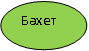 Укучылар аңлатмалы сүзлектән табып укыйлар:Бәхет – күңел,җан тынычлыгы;тулы канәгатьләнү халәте һәм хисе; уңыш, дәрәҗә, дан, нәрсәгә дә булса да ирешү. “Бәхетле булыгыз” җыры көенә күнегүләр ясыйлар.Дәреслекнең 96 нчы  битен ачып биографияне мөстәкыйль рәвештә укыйлар.Презентация карыйлар, сорауга җавап бирәләр:- Нәби Дәүлинең исән-сау кайтуы, үзенең әсәрләре белән сөендереп торуы бәхет.Укучылар үз фаразларын әйтәләр.Шигырьне актер укуында тыңлыйлар.Укучыларның җаваплары.Һәр төркем бирем ала.1 төркем.Сүзлек эше.Тирбәлә – качаетсяАзат – свободныйЧал бабай – олы кешегә ихтирам белән эндәшү.Чал – седойБаллы чыклар тамалар – (мәгънәсе ачыклана).Матур яз көне. Яшел каен төбендә ике дус ял итә. Берсе –Галимҗан, икенчесе-илдус. Малайлар бәхет турында сөйләшәләр. Алар аны кайдан эзләргә белмиләр.2 төркем.Малайлар янына бакчачы бабай килә. Ул бәхетне бакчадан эзләргә куша. Малайлар кулларына көрәк алып җир казый башлыйлар. Күпме генә казысалар да, бәхет күренми. Алмагачларның төпләре йомшап кала. Алар моңа бик шатланалар3 төркем.Көз көне алмагачлар бик күп алма бирәләр. Чал бабай мул уңыш җыя. Бабай малайларга бәхетне хезмәттән эзләргә куша.Фикерләр тыңлана.1. Сөйләшәләр ике дус. (ике дус сөйләшә)2. Туктаган бер карт килеп. (бер карт килеп туктаган)3. Ике дусны күргән ул. (ул ике дусны күргән) һ.б.“Алмагач башын игән”, “сайрыйлар кошлар әйтеп,бар диеп монда бәхет”, “алмагач моңа бик шат”, “алмагач башын игән”.ТБУУГ: уку мәсьәләсен чишүдә логик фикерләү, төп билгеләрне аерып алу нигезендә кагыйдә формалаштыруКУУГ: үз фикереңне тулы һәм төгәл итеп әйтә белүРУУГ: үз эшчәнлегеңне контрольгә алуШУУГ: төрле ял итү күнегүләре ясау.РУУГ: күнегүләрне дөрес эшләүне контрольдә тоту.РУУГ: иҗади фикер йөртеп, алдагы эшчәнлекне күрә белү күнекмәләрен үстерү. ШУУГ: бу өлкәдә һәр укучының үз фикерен булдыруга ирешү, дәлилләү.ТБУУГ: төп фикергә килү юлындагы проблемаларны кую һәм чишү.КУУГ: Сыйныфташың белән ярдәмләшеп эшләү.V. Яңа белемнәрне ныгыту, мөстәкыйль куллануМаксат:	яңа белемнәрне дәреслек һәм өстәмә әдәбият кулланып камилләштерү; өстәмә әдәбият белән эшли белү; укучыларның хисси һәм эстетик тәҗрибәләрен практик кулланырга мөмкинлек тудыру- Укучылар, автор хезмәт итүне бәхет дип саныймы? Ә сезнең фикерегезчә?- Бүген без сезнең белән бәхеткә ирешү серләрен ачыкларга тырышырбыз. Үзебезнең “тормыш” дигән матур бакчабызда уңыш, бәхет агачы үстерү өчен кеше нинди сыйфатларга ия булырга тиеш дигән сорауга җавап эзләрбез. Бу сорауга җавап бирү өчен безгә әдәби әсәрләрдән өзекләр ярдәмгә килер. Һәрберегез өзекләрне укып, авторның әйтергә теләгән төп фикерен ачыклап алтын тәңкәләргә язып барырга тиешсез. Эш өчен сезгә 3 минут вакыт бирелә.(төркемнәргә төрле әдәби әсәрләрдән алынган өзекләр бирелә.-“Кәрзиндәге идеяләрне” тулыландырыйк әле.Укучыларның җаваплары1 нче төркемГабдулла Тукай. “Эшкә өндәү”Зур бәхетләр сызганып эшкә бирелгәннән килә,
Аһ! оят, хурлык, түбәнлекләр иренгәннән килә.И сабыйлар! Эшләгез сез, иң мөкаддәс нәрсә – эш,
Эш агачы һәрвакытта бик юмарт китрер җимеш.Яшьлегеңдә күп тырышсаң, эшкә бирсәң чын күңел,
Каршыларсың картлыгыңны бик тыныч һәм бик җиңел.Нәтиҗә: яшь чакта тырыш булсаң, эш сөйсәң, картайгач, җиңел була, кешенең бәхете хезмәттә, ялкаулык кешегә хурлык китерә.2 нче төркемАбдулла  Әхмәт. Үги кыз.Рәхмәт, бәбкәм, кул-аягың сызлаусыз булсын. Шулай эшләп үсәргә кирәк. Эше барның ашы бар.  Без, кызым, бабаң белән бик тырышып эшләдек. Безнең урын-җир өстендә ятканны һичбер вакыт кояш күрмәде. Эшкә өйрән, бәбкәм. Һөнәрле үлмәс, һөнәрсез көн күрмәс.Нәтиҗә: Тырыш кешенең һәрвакыт өсте бөтен, тамагы тук. Һөнәрле үлмәс, һөнәрсез көн күрмәс.Ул бәхетле яшәячәк.     3 нче төркемАбдулла Алиш. Ялкаулык – хурлык, тырышлык – зурлык.Бал корты көне буе бертуктамый эшли дә эшли икән: ерак-ерак җирләргә очып бара, аллы-гөлле чәчәкләрдән бал суырып ала, аны алып кайтып, үзе әзерләгән матур күзәнәкләргә сала икән. Көне-төне тырышып эшләгәч, бүгенгә эш торып торсын, ял итим әле димәгәч, бар авырлыкларны да җиңеп була икән.Нәтиҗә: бүгенге эшне иртәгә калдырма, тырышлык авырлыкларны җиңәргә дә булыша.(Алтын тәңкәләрне бәхет, уңыш агачына эләләр)РУУГ: үз контроль, биремнәрне үтәүнең дөреслеген тикшерүШУУГ: күршеңә ярдәм итүдә танып белү инициативасы күрсәтүТБУУГ: яңа мәгълүмат туплауда өстәмә әдәбият куллануКУУГ: мәгълүмат туплауда үзара хезмәттәшлек инициативасы күрсәтү, иптәшеңнең  гамәлләрен бәяләүVIII. Рефлексия. Уку эшчәнлегенә нәтиҗә.Максат: дәрестәге эшчәнлекне анализлау, белемнәрне бәяләү һәм киләчәккә перспектива билгеләү; үз фикереңне дәлилләү, дәрестә алган белемнәрнең әһәмиятен аңлау, аларны киләчәктә куллана белүУкытучы  укучылар белән берлектә эшкә йомгак ясый.Укучылар, үзегезне бүгенге дәрестә эшегезне бәяләгез (җөмләләрне язып бетерергә)Иптәшегез белән киңәшегез.Ул сезгә нинди бәя бирде? Язып куегыз.- Димәк, укучылар, дөньяда иң зур бәхет – үз илеңдә горурланып яшәү. Илеңә намуслы хезмәт итү – зур бәхет. Сезнең бурычыгыз – тырышып уку, әти-әниегезне яхшы уку белән куандыру, эшкә өйрәнү, өлкәннәргә ярдәм итү. Мин  дә бәхетле, чөнки минем яраткан эшем, ярты сүздән аңлаучы укучыларым – сез бар. Рәхмәт сезгә, балалар!Матур җавапларыгыз, төпле фикерләрегез өчен рәхмәт. Укытучы тараткан кәгазь битләренә әлеге дәрес турында фикерләр языла:Мин бүген дәрестә.... өйрәндем.Кызыклы булды:...Мин ... аңладым.Мине .... гаҗәпләндерде.Мин .... телим.Мин ... билгесенә лаек.ШУУГ: үз уңышларың,  уңышсызлыкларың сәбәпләре турында фикер йөртү.ТБУУГ:фикерне аңлы һәм ирекле рәвештә әйтеп бирү.РУУГ: үз эшчәнлегеңне контрольгә алу.КУУГ: Иптәшеңнең гамәлләрен бәяләү, хезмәттәшлек алымнарын билгеләү.Өй эшеМаксат: өй эшен хәбәр итү, аны башкару ысулын аңлатуӨй эше 3 дәрәҗәдә тәкъдим ителә:1нче дәрәҗә (мәҗбүри): шигырьне ятларга, 96-97 бит (1 кисәк);2нче дәрәҗә (ярым иҗади): бәхет һәм  хезмәт турында мәкальләр, шигырьләр тупларга;3 нче дәрәҗә (иҗади): “Минем иң бәхетле көнем” темасына хикәя төзергә.Үз мөмкинлекләреннән чыгып, биремнәрне сайлап алалар.ТБУУГ: белем дәрәҗәсен исәпкә алып, өй эшен сайлау.